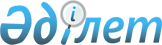 О внесении изменений и дополнений в решение XVII сессии Карагандинского областного Маслихата от 2 декабря 2005 года N 233 "Об областном бюджете на 2006 год"Решение XXIII сессии Карагандинского областного маслихата от 5 октября 2006 года N 344. Зарегистрировано Департаментом юстиции Карагандинской области 12 октября 2006 года за N 1818



    В соответствии с Бюджетным 
 кодексом 
 Республики Казахстан, 
 Законом 
 Республики Казахстан "О местном государственном управлении в Республике Казахстан", областной Маслихат РЕШИЛ:




    1. Внести в 
 решение 
 XVII сессии Карагандинского областного Маслихата от 2 декабря 2005 года N 233 "Об областном бюджете на 2006 год" (зарегистрировано в Реестре государственной регистрации нормативных правовых актов за N 1804), опубликовано в газетах "Орталық Қазақстан" от 10 декабря 2005 года N 245-246 (19914), "Индустриальная Караганда" от 13 декабря 2005 года N 149 (20232), внесены изменения и дополнения 
 решением 
 XVIII сессии Карагандинского областного Маслихата от 27 декабря 2005 года N 272 "О внесении изменений и дополнений в решение XVII сессии Карагандинского областного Маслихата от 2 декабря 2005 года N 233 "Об областном бюджете на 2006 год" (зарегистрировано в Реестре государственной регистрации нормативных правовых актов за N 1809), опубликовано в газетах "Орталық Қазақстан" от 17 января 2006 года N 11 (19938), "Индустриальная Караганда" от 17 января 2006 года N 7 (20246), 
 решением 
 XIX сессии Карагандинского областного Маслихата от 2 марта 2006 года N 291 "О внесении изменений и дополнений в решение XVII сессии Карагандинского областного Маслихата от 2 декабря 2005 года N 233 "Об областном бюджете на 2006 год" (зарегистрировано в Реестре государственной регистрации нормативных правовых актов за N 1811), опубликовано в газетах "Орталық Қазақстан" от 21 марта 2006 года N 55-56 (19983), "Индустриальная Караганда" от 21 марта 2006 года N 37 (20273), 
 решением 
 XX сессии Карагандинского областного Маслихата от 16 марта 2006 года N 298 "О внесении изменений и дополнений в решение XVII сессии Карагандинского областного Маслихата от 2 декабря 2005 года N 233 "Об областном бюджете на 2006 год" (зарегистрировано в Реестре государственной регистрации нормативных правовых актов за N 1812), опубликовано в газетах "Орталық Қазақстан" от 11 апреля 2006 года N 70 (19997), "Индустриальная Караганда" от 11 апреля 2006 года N 43 (20282), 
 решением 
 XXI сессии Карагандинского областного Маслихата от 3 июня 2006 года N 314 "О внесении изменений и дополнений в решение XVII сессии Карагандинского областного Маслихата от 2 декабря 2005 года N 233 "Об областном бюджете на 2006 год" (зарегистрировано в Реестре государственной регистрации нормативных правовых актов за N 1815), опубликовано в газетах "Орталық Қазақстан" от 20 июня 2006 года N 120 (20047), "Индустриальная Караганда" от 22 июня 2006 года N 77 (20313), от 24 июня 2006 года N 75 (20314), от 27 июня 2006 года N 76 (20315), 
 решением 
 XXII сессии Карагандинского областного Маслихата от 5 июля 2006 года N 322 "О внесении изменений и дополнений в решение XVII сессии Карагандинского областного Маслихата от 2 декабря 2005 года N 233 "Об областном бюджете на 2006 год" (зарегистрировано в Реестре государственной регистрации нормативных правовых актов за N 1816), опубликовано в газетах "Орталық Қазақстан" от 18 июля 2006 года N 140 (20067), "Индустриальная Караганда" от 20 июля 2006 года N 86 (20325), от 22 июля 2006 года N 87 (20326), следующие изменения и дополнения:

    1) в пункте 1:

    в подпункте 1):

    цифры "44879992" заменить цифрами "45912223";

    цифры "15643276" заменить цифрами "16314770";

    цифры "50331" заменить цифрами "82438";

    цифры "29186385" заменить цифрами "29515015";

    в подпункте 2):

    цифры "45012080" заменить цифрами "45994311";

    в подпункте 3):

    цифры "132088" заменить цифрами "82088";

    в подпункте 8):

    цифры "-26745" заменить цифрами "23255";

    2) в пункте 3-1:

    цифры "8501400" заменить цифрами "8639678";

    цифры "19640" заменить цифрами "14194";

    цифры "17492" заменить цифрами "12046";

    цифры "523531" заменить цифрами "601143";

    цифры "41670" заменить цифрами "42924";

    цифры "61764" заменить цифрами "77764";

    цифры "120" заменить цифрами "34578";

    цифры "117000" заменить цифрами "142900";

    цифры "28548" заменить цифрами "84362";

    цифры "186090" заменить цифрами "202100";

    цифры "31125" заменить цифрами "29127";

    цифры "75120" заменить цифрами "74175";

    цифры "47844" заменить цифрами "56508";

    цифры "1053166" заменить цифрами "1051866";

    цифры "41898" заменить цифрами "42555";

    цифры "703234" заменить цифрами "697124";

    3) дополнить пунктом 3-5 следующего содержания:

    "3-5. Учесть, что в составе доходов областного бюджета предусмотрены целевые текущие трансферты на оснащение учебным оборудованием кабинетов физики, химии, биологии в государственных учреждениях среднего общего образования в сумме 190352 тысяч тенге.";

    4) в пункте 10:

    цифры "596577" заменить цифрами "544811";

    5) пункт 15-7 изложить в новой редакции:

    "15-7. Учесть, что в составе расходов областного бюджета на 2006 год предусмотрены целевые текущие трансферты и трансферты на развитие бюджету города Шахтинск:

    на развитие теплоснабжения в сумме 390000 тысяч тенге;

    на капитальный ремонт и материально-техническое оснащение объектов образования в сумме 118428 тысяч тенге;

    на проведение капитального ремонта и материально-техническое обеспечение объектов культуры в сумме 38696 тысяч тенге;

    на разработку проектно-сметной документации для проведения капитального ремонта объекта спорта в сумме 500 тысяч тенге;

    на ремонт дорог в сумме 67560 тысяч тенге;

    на восстановление освещения улиц в сумме 29396 тысяч тенге;

    на развитие жилищно-коммунального хозяйства в сумме 10000 тысяч тенге;

    на уборку строительных конструкций разрушенных жилых домов в сумме 14000 тысяч тенге;

    6) дополнить пунктами 15-9, 15-10, 15-11, 15-12, 15-13, 15-14 следующего содержания:

    "15-9. Учесть, что в составе расходов областного бюджета на 2006 год предусмотрены целевые текущие трансферты в сумме 541775 тысяч тенге на компенсацию потерь доходной части бюджета города Жезказган.

    15-10. Учесть, что в составе расходов областного бюджета на 2006 год предусмотрены целевые текущие трансферты бюджету Жанааркинского района на материально-техническое оснащение детских дошкольных учреждений в сумме 7500 тысяч тенге.

    15-11. Учесть, что в составе расходов областного бюджета на 2006 год предусмотрены целевые текущие трансферты бюджету Каркаралинского района на разработку проектно-сметной документации для проведения капитального ремонта объекта культуры поселка Карагайлы в сумме 2000 тысяч тенге.

    15-12. Учесть, что в составе расходов областного бюджета на 2006 год предусмотрены целевые текущие трансферты на оценку технического состояния объектов образования города Приозерск в сумме 3629 тысяч тенге.

    15-13. Учесть, что в составе расходов областного бюджета на 2006 год предусмотрены целевые текущие трансферты бюджетам районов и городов областного значения:

    на оснащение учебным оборудованием кабинетов физики, химии, биологии в государственных учреждениях среднего общего образования согласно приложению 7-17 к настоящему решению;

    создание лингафонных и мультимедийных кабинетов для государственных учреждений среднего общего образования согласно приложению 7-18 к настоящему решению.

    15-14. Учесть, что в составе расходов областного бюджета на 2006 год предусмотрены целевые текущие трансферты бюджетам районов и городов областного значения на внедрение системы электронного документооборота согласно приложению 7-19 к настоящему решению.";

    7) в пункте 16:

    цифры "218975" заменить цифрами "118975";

    цифры "118045" заменить цифрами "58045";

    цифры "100930" заменить цифрами "60930";

    8) пункт 19 исключить;

    9) приложения 1, 7-13, 7-15 к указанному решению изложить в новой редакции согласно приложениям 1, 2, 3 к настоящему решению;

    10) дополнить приложениями 7-17, 7-18, 7-19 согласно приложениям 4, 5, 6 к настоящему решению.




    2. Настоящее решение вводится в действие с 1 января 2006 года.

 

Председатель сессии                               Ш.Мамалинов




    Секретарь областного Маслихата                    К.Медиев





Приложение 1



к решению XXIII сессии



Карагандинского областного Маслихата



от 5 октября 2006 года N 344

Приложение 1



к решению XVII сессии



Карагандинского областного Маслихата



от 2 декабря 2005 года N 233



Областной бюджет на 2006 год






Приложение 2



к решению XXIII сессии



Карагандинского областного Маслихата



от 5 октября 2006 года N 344

Приложение 7-13



к решению XVII сессии



Карагандинского областного Маслихата



от 02 декабря 2005 года N 233


Целевые трансферты на развитие бюджетам районов (городов областного значения) на развитие системы водоснабжения





Приложение 3



к решению XXIII сессии



Карагандинского областного Маслихата



от 5 октября 2006 года N 344

Приложение 7-15



к решению XVII сессии



Карагандинского областного Маслихата



от 02 декабря 2005 года N 233


Целевые трансферты на развитие бюджетам районов (городов областного значения) на развитие и обустройство инженерно-коммуникационной инфраструктуры


                                                 тыс. тенге




Приложение 4



к решению XXIII сессии



Карагандинского областного Маслихата



от 5 октября 2006 года N 344

Приложение 7-17



к решению XVII сессии



Карагандинского областного Маслихата



от 02 декабря 2005 года N 233


Целевые текущие трансферты бюджетам районов (городов областного значения) на оснащение учебным оборудованием кабинетов физики, химии, биологии в государственных учреждениях среднего общего образования





Приложение 5



к решению XXIII сессии



Карагандинского областного Маслихата



от 5 октября 2006 года N 344

Приложение 7-18



к решению XVII сессии



Карагандинского областного Маслихата



от 02 декабря 2005 года N 233


Целевые текущие трансферты бюджетам районов (городов областного значения) на создание лингофонных и мультимедийных кабинетов для государственных учреждений среднего общего образования





Приложение 6



к решению XXIII сессии



Карагандинского областного Маслихата



от 5 октября 2006 года N 344

Приложение 7-19



к решению XVII сессии



Карагандинского областного Маслихата



от 02 декабря 2005 года N 233


Целевые текущие трансферты бюджетам районов (городов областного значения) на внедрение системы электронного документооборота


					© 2012. РГП на ПХВ «Институт законодательства и правовой информации Республики Казахстан» Министерства юстиции Республики Казахстан
				
Категория

Категория

Категория

Категория

Сумма (тыс. тенге)

Класс 

Класс 

Класс 

Сумма (тыс. тенге)

Подкласс 

Подкласс 

Сумма (тыс. тенге)

Наименование

1

2

3

4

5


I. Доходы



45912223



1



Налоговые поступления



16314770


01

Подоходный налог

1087185

2

Индивидуальный подоходный налог

1087185

03

Социальный налог

13988735

1

Социальный налог

13988735

05

Внутренние налоги на товары, работы и услуги

1238850

3

Поступления за использование природных и других ресурсов

1238850

2


Неналоговые поступления



82438


01

Доходы от государственной собственности

36918

5

Доходы от аренды имущества, находящегося в государственной собственности

15160

7

Вознаграждения (интересы) по кредитам, выданным из государственного бюджета

21758

04

Штрафы, пеня, санкции, взыскания, налагаемые государственными учреждениями, финансируемыми из государственного бюджета, а также содержащимися и финансируемыми из бюджета (сметы расходов) Национального Банка Республики Казахстан  

43499

1

Штрафы, пеня, санкции, взыскания, налагаемые государственными учреждениями, финансируемыми из государственного бюджета, а также содержащимися и финансируемыми из бюджета (сметы расходов) Национального Банка Республики Казахстан  

43499

06

Прочие неналоговые поступления

2021

1

Прочие неналоговые поступления

2021

4


Поступления официальных трансфертов 



29515015


01

Трансферты из нижестоящих органов государственного управления

10928505

2

Трансферты из районных (городских) бюджетов

10928505

02

Трансферты из вышестоящих органов государственного управления

18586510

1

Трансферты из республиканского бюджета

18586510

Функциональная группа

Функциональная группа

Функциональная группа

Функциональная группа

Функциональная группа

Сумма (тыс. тенге)

Функциональная подгруппа

Функциональная подгруппа

Функциональная подгруппа

Функциональная подгруппа

Сумма (тыс. тенге)

Администратор бюджетных программ

Администратор бюджетных программ

Администратор бюджетных программ

Сумма (тыс. тенге)

Программа

Программа

Сумма (тыс. тенге)

Наименование

Сумма (тыс. тенге)

1

2

3

4

5

6


II. Затраты



45994311



01



Государственные услуги общего характера



1223694


1

Представительные, исполнительные и другие органы, выполняющие общие функции государственного управления

370320

110

Аппарат маслихата области

38580

001

Обеспечение деятельности маслихата области

38580

120

Аппарат акима области

331740

001

Обеспечение деятельности акима области

281740

002

Создание информационных систем

41500

113

Трансферты из местных бюджетов

8500

2

Финансовая деятельность

744711

257

Департамент (Управление) финансов области

744711

001

Обеспечение деятельности Департамента (Управления) финансов

93549

003

Организация работы по выдаче разовых талонов и обеспечение полноты сбора сумм от реализации разовых талонов

41241

009

Организация приватизации коммунальной собственности

4500

010

Учет, хранение, оценка и реализация имущества, поступившего в коммунальную собственность

11200

113

Трансферты из местных бюджетов

594221

5

Планирование и статистическая деятельность

108663

258

Департамент (Управление) экономики и бюджетного планирования области

108663

001

Обеспечение деятельности Департамента (Управления) экономики и бюджетного планирования

108663


02



Оборона



131846


1

Военные нужды

12848

250

Департамент (Управление) по мобилизационной подготовке, гражданской обороне и организации предупреждения и ликвидации аварий и стихийных бедствий области

12848

003

Мероприятия в рамках исполнения всеобщей воинской обязанности

12848

2

Организация работы по чрезвычайным ситуациям

118998

250

Департамент (Управление) по мобилизационной подготовке, гражданской обороне и организации предупреждения и ликвидации аварий и стихийных бедствий области

118998

001

Обеспечение деятельности Департамента (Управления) по мобилизационной подготовке, гражданской обороне и организации предупреждения и ликвидации аварий и стихийных бедствий 

30008

005

Мобилизационная подготовка и мобилизация областного масштаба

34351

006

Предупреждение и ликвидация чрезвычайных ситуаций областного масштаба

54639


03



Общественный порядок, безопасность, правовая, судебная, уголовно-исполнительная деятельность



3312602


1

Правоохранительная деятельность

3312602

252

Исполнительный орган внутренних дел, финансируемый из областного бюджета

3312602

001

Обеспечение деятельности исполнительного органа внутренних дел, финансируемого из областного бюджета

3186106

002

Охрана общественного порядка и обеспечение общественной безопасности на территории области

125377

003

Поощрение граждан, участвующих в охране общественного порядка

1119


04



Образование



5897131


2

Начальное общее, основное общее, среднее общее образование

2295656

260

Управление (Отдел) физической культуры и спорта области

803719

006

Дополнительное образование для детей и юношества по спорту

680316

007

Общеобразовательное обучение одаренных в спорте детей в специализированных организациях образования

123403

261

Департамент (Управление) образования области

1491937

003

Общеобразовательное обучение по специальным образовательным программам

534597

005

Приобретение и доставка учебников, учебно-методических комплексов для государственных областных организаций образования

13998

006

Общеобразовательное обучение одаренных детей в специализированных организациях образования

325151

007

Проведение школьных олимпиад и внешкольных мероприятий областного масштаба

13254

013

Целевые текущие трансферты бюджетам  районов (городов областного значения) на оснащение учебным оборудованием кабинетов физики, химии, биологии в государственных учреждениях среднего общего образования

181890

017

Целевые текущие трансферты бюджетам  районов (городов областного значения) на обеспечение содержания типовых штатов государственных учреждений общего среднего образования

261827

019

Целевые текущие трансферты бюджетам  районов (городов областного значения) на подключение к Интернету и оплату трафика государственных учреждений среднего общего образования

32817

020

Целевые текущие трансферты бюджетам  районов (городов областного значения) на приобретение и доставку учебников и учебно-методических комплексов для обнавления библиотечных фондов государственных учреждений среднего общего образования

66227

021

Целевые текущие трансферты бюджетам районов (городов областного значения) на создание лингафонных и мультимедийных кабинетов для государственных учреждений среднего общего образования  

55814

022

Целевые текущие трансферты бюджетам  районов (городов областного значения) на организацию питания, проживания и подвоза детей к пунктам тестирования

6362

3

Начальное профессиональное образование

1006997

261

Департамент (Управление) образования области

1006997

008

Начальное профессиональное образование

1006997

4

Среднее профессиональное образование

1005092

253

Департамент (Управление) здравоохранения области

75735

002

Подготовка специалистов со средним профессиональным образованием

75735

261

Департамент (Управление) образования области

929357

009

Подготовка специалистов со средним профессиональным образованием

929357

5

Дополнительное профессиональное образование

115608

252

Исполнительный орган внутренних дел, финансируемый из областного бюджета

24177

007

Повышение квалификации и переподготовка кадров

24177

253

Департамент (Управление) здравоохранения области

15040

003

Повышение квалификации и переподготовка кадров

15040

261

Департамент (Управление) образования области

76391

010

Повышение квалификации и переподготовка кадров

76391

9

Прочие услуги в области образования

1473778

261

Департамент (Управление) образования области

420039

001

Обеспечение деятельности Департамента (Управления) образования

42043

011

Обследование психического здоровья детей и подростков и оказание психолого-медико-педагогической консультативной помощи населению

13923

012

Реабилитация и социальная адаптация детей и подростков с проблемами в развитии

21113

018

Целевые текущие трансферты бюджетам  районов (городов областного значения) на содержание вновь водимых объектов образования

213403

113

Трансферты из местных бюджетов

129557

271

Департамент (Управление) строительства 

1053739

004

Целевые трансферты на развитие бюджетам районов (городов областного значения) на строительство и реконструкцию объектов образования

178430

005

Развитие объектов образования

875309


05



Здравоохранение



16992441


1

Больницы широкого профиля

5605224

253

Департамент (Управление) здравоохранения области

5605224

004

Оказание стационарной медицинской помощи по направлению специалистов первичной медико-санитарной помощи и организаций здравоохранения

5605224

2

Охрана здоровья населения

1078882

253

Департамент (Управление) здравоохранения области

272043

005

Производство крови, ее компонентов и препаратов для местных организаций здравоохранения 

106080

006

Охрана материнства и детства

151107

007

Пропаганда здорового образа жизни

14175

017

Приобретение тест-систем для проведения дозорного эпидемиологического надзора

681

269

Департамент (Управление) государственного санитарно-эпидемиологического надзора области

802389

001

Обеспечение деятельности Департамента (Управления) государственного санитарно-эпидемиологического надзора

331867

002

Санитарно-эпидемиологическое благополучие населения

374215

003

Борьба с эпидемиями

652

007

Централизованный закуп вакцин и других медицинских иммунобиологических препаратов для проведения иммунопрофилактики населения

95655

271

Департамент (Управление) строительства 

4450

006

Развитие объектов санитарно-эпидемиологической службы

4450

3

Специализированная медицинская помощь

3619393

253

Департамент (Управление) здравоохранения области

3619393

009

Оказание медицинской помощи лицам, страдающим социально-значимыми заболеваниями и заболеваниями, представляющими опасность для окружающих

3156646

019

Обеспечение больных туберкулезом противотуберкулезными препаратами 

56508

020

Обеспечение больных диабетом противодиабетическими препаратами

161815

021

Обеспечение онкологических больных химиопрепаратами  

210787

022

Обеспечение больных с почечной недостаточностью лекарственными средствами, диализаторами, расходными материалами и больных после трансплантации почек лекарственными средствами

33637

4

Поликлиники

4613567

253

Департамент (Управление) здравоохранения области

4613567

010

Оказание первичной медико-санитарной помощи населению

3786507

014

Обеспечение лекарственными средствами и специализированными продуктами детского и лечебного питания отдельных категорий населения на амбулаторном уровне

827060

5

Другие виды медицинской помощи

757780

253

Департамент (Управление) здравоохранения области

757780

011

Оказание скорой и неотложной помощи

723726

012

Оказание медицинской помощи населению в чрезвычайных ситуациях

34054

9

Прочие услуги в области здравоохранения

1317595

253

Департамент (Управление) здравоохранения области

89457

001

Обеспечение деятельности Департамента (Управления) здравоохранения

69609

013

Проведение патологоанатомического вскрытия

6867

018

Обеспечение деятельности информационно-аналитических центров

12981

271

Департамент (Управление) строительства 

1228138

007

Развитие объектов здравоохранения

1228138


06



Социальная помощь и социальное обеспечение



1649997


1

Социальное обеспечение

1077403

256

Департамент (Управление) координации занятости и социальных программ области

495050

002

Социальное обеспечение престарелых и инвалидов общего типа

495050

261

Департамент (Управление) образования области

510525

015

Социальное обеспечение сирот, детей, оставшихся без попечения родителей

510525

271

Департамент (Управление) строительства 

71828

008

Развитие объектов социального обеспечения 

71828

2

Социальная помощь

507371

256

Департамент (Управление) координации занятости и социальных программ области

507371

003

Социальная поддержка инвалидов

105825

005

Целевые текущие трансферты бюджетам  районов (городов областного значения) на материальное обеспечение детей-инвалидов, воспитывающихся и обучающихся на дому

10542

009

Целевые текущие трансферты бюджетам  районов (городов областного значения) на компенсацию повышения тарифа абонентской платы за телефон социально-защищаемым гражданам, являющимся абонентами городских сетей телекоммуникаций

950

015

Целевые текущие трансферты бюджетам районов (городов областного значения) для выплаты государственных пособий на детей до 18 лет из малообеспеченных семей

340600

016

Целевые текущие трансферты бюджетам районов (городов областного значения) на обеспечение нуждающихся инвалидов специальными гигиеническими средствами и предоставление услуг специалистами жестового языка, индивидуальными помощниками в соответсвии с индивидуальной программой

49454

9

Прочие услуги в области социальной помощи и социального обеспечения

65223

256

Департамент (Управление) координации занятости и социальных программ области

65223

001

Обеспечение деятельности Департамента (Управления) координации занятости и социальных  программ

65132

011

Оплата услуг по зачислению, выплате и доставке пособий и других социальных выплат

91


07



Жилищно-коммунальное хозяйство



1417500


1

Жилищное хозяйство

1317500

271

Департамент (Управление) строительства 

1317500

010

Целевые трансферты на развитие бюджетам районов (городов областного значения) на строительство жилья государственного коммунального жилищного фонда

387500

012

Целевые трансферты на развитие бюджетам районов (городов областного значения) на развитие и обустройство инженерно-коммуникационной инфраструктуры 

930000

2

Коммунальное хозяйство

100000

271

Департамент (Управление) строительства 

100000

014

Целевые текущие трансферты бюджету района (города областного значения) на поддержание инфраструктуры города Приозерска

100000


08



Культура, спорт, туризм и информационное пространство



2122846


1

Деятельность в области культуры

1023520

262

Департамент (Управление) культуры области

774222

001

Обеспечение деятельности Департамента (Управления) культуры

27990

003

Поддержка культурно-досуговой работы

116419

005

Обеспечение сохранности историко-культурного наследия и доступа к ним

129481

007

Поддержка театрального и музыкального искусства

459636

113

Трансферты из местных бюджетов

40696

271

Департамент (Управление) строительства 

249298

016

Развитие объектов культуры

249298

2

Спорт

602723

260

Управление (Отдел) физической культуры и спорта области

525730

001

Обеспечение деятельности Управления (Отдела) физической культуры и спорта

25240

003

Проведение спортивных соревнований на областном уровне

16258

004

Подготовка и участие членов областных сборных команд по различным видам спорта на республиканских и международных спортивных соревнованиях

483732

113

Трансферты из местных бюджетов

500

271

Департамент (Управление) строительства 

76993

017

Развитие объектов физической культуры и спорта

76993

3

Информационное пространство

395667

259

Управление (Отдел) архивов и документации области

135983

001

Обеспечение деятельности Управления (Отдела) архивов и документации

14488

002

Обеспечение сохранности архивного фонда

121495

262

Департамент (Управление) культуры области

78537

008

Обеспечение функционирования областных библиотек

78537

263

Департамент (Управление) внутренней политики области

147500

002

Проведение государственной информационной политики через средства массовой информации

147500

264

Управление по развитию языков области

33647

001

Обеспечение деятельности Управления по развитию языков

14147

002

Развитие государственного языка и других языков народов Казахстана

19500

4

Туризм

4600

265

Департамент (Управление) предпринимательства и промышленности области

4600

005

Регулирование туристской деятельности

4600

9

Прочие услуги по организации культуры, спорта, туризма и информационного пространства

96336

263

Департамент (Управление) внутренней политики области

96336

001

Обеспечение деятельности Департамента (Управления) внутренней политики

64345

003

Реализация региональных программ в сфере молодежной политики

31991


10



Сельское, водное, лесное, рыбное хозяйство, особоохраняемые природные территории, охрана окружающей среды и животного мира, земельные отношения



1789107


1

Сельское хозяйство

656589

255

Департамент (Управление) сельского хозяйства области

656589

001

Обеспечение деятельности Департамента (Управления) сельского хозяйства

41308

002

Поддержка развития семеноводства

42924

005

Проведение процедур банкротства сельскохозяйственных организаций, не находящихся в республиканской собственности

1658

006

Субсидирование товарно-материальных ценностей, необходимых для проведения весенне-полевых и уборочных работ 

280000

010

Поддержка развития животноводства

77764

011

Поддержка повышения урожайности и качества производимых сельскохозяйственных культур

34578

012

Целевые текущие трансферты бюджетам районов (городов областного значения) на передаваемые административные функции в рамках разграничения полномочий между уровнями государственного управления

12480

013

Повышение продуктивности и качества продукции животноводства

142900

014

Субсидирование стоимости услуг по доставке воды сельскохозяйственным товаропроизводителям

22977

2

Водное хозяйство

704518

254

Департамент (Управление) природных ресурсов и регулирования природопользования области

7394

002

Установление водоохранных зон и полос водных объектов 

7394

271

Департамент (Управление) строительства 

697124

029

Целевые трансферты на развитие бюджетам районов (городов областного значения) на развитие системы водоснабжения

697124

3

Лесное хозяйство

77220

254

Департамент (Управление) природных ресурсов и регулирования природопользования области

77220

005

Охрана, защита, воспроизводство лесов и лесоразведение

77220

5

Охрана окружающей среды

309879

254

Департамент (Управление) природных ресурсов и регулирования природопользования области

142986

001

Обеспечение деятельности Департамента (Управления) природных ресурсов и регулирования природопользования

27108

008

Проведение мероприятий по охране окружающей среды

107087

010

Содержание и защита особо охраняемых природных территорий

8791

271

Департамент (Управление) строительства 

166893

022

Развитие объектов охраны окружающей среды

166893

6

Земельные отношения

40901

251

Управление земельных отношений области

40901

001

Обеспечение деятельности управления земельных отношений

18457

002

Создание информационных систем

250

004

Целевые текущие трансферты бюджетам районов (городов областного значения) на передаваемые административные функции в рамках разграничения полномочий между уровнями государственного управления

22194


11



Промышленность, архитектурная, градостроительная и строительная деятельность



1163193


2

Архитектурная, градостроительная и строительная деятельность

1163193

267

Департамент (Управление) государственного архитектурно-строительного контроля области

22752

001

Обеспечение деятельности Департамента (Управления) государственного архитектурно-строительного контроля

22752

271

Департамент (Управление) строительства 

1119622

001

Обеспечение деятельности Департамента (Управление) строительства

35416

113

Трансферты из местных бюджетов

1084206

272

Департамент (Управление) архитектуры и градостроительства области

20819

001

Обеспечение деятельности Департамента (Управление) архитектуры и градостроительства

20819


12



Транспорт и коммуникации



2768685


1

Автомобильный транспорт

624841

268

Департамент (Управление) пассажирского транспорта и автомобильных дорог области

624841

003

Обеспечение функционирования автомобильных дорог

624841

9

Прочие услуги в сфере транспорта и коммуникаций

2143844

268

Департамент (Управление) пассажирского транспорта и автомобильных дорог области

2143844

001

Обеспечение деятельности Департамента (Управления) пассажирского транспорта и автомобильных дорог

39168

005

Организация пассажирских перевозок по социально значимым межрайонным (междугородним) сообщениям

859743

113

Трансферты из местных бюджетов

1244933


13



Прочие



2967409


1

Регулирование экономической деятельности

53927

265

Департамент (Управление) предпринимательства и промышленности области

53927

001

Обеспечение деятельности Департамента (Управления) предпринимательства и промышленности

53927

3

Поддержка предпринимательской деятельности и защита конкуренции

11808

265

Департамент (Управление) предпринимательства и промышленности области

11808

009

Целевые текущие трансферты бюджетам районов (городов областного значения) на поддержку предпринимательской деятельности 

11808

4

Регулирование естественных монополий

20711

270

Управление (Отдел) по тарифам области

20711

001

Обеспечение деятельности Управления по тарифам

20711

9

Прочие

2880963

257

Департамент (Управление) финансов области

2358938

013

Резерв местного исполнительного органа области на неотложные затраты

60930

014

Чрезвычайный резерв местного исполнительного органа области для ликвидации чрезвычайных ситуаций природного и техногенного характера

58045

015

Целевые текущие трансферты бюджетам районов (городов областного значения) на выплату заработной платы государственным служащим, работникам государственных учреждений, не являющимся государственными служащими, и работникам казенных предприятий

2239963

258

Департамент (Управление) экономики и бюджетного планирования области

127025

003

Разработка технико-экономического обоснования местных бюджетных инвестиционных проектов (программ) и проведение его экспертизы

127025

271

Департамент (Управление) строительства 

395000

024

Целевые трансферты на развитие бюджетам районов (городов областного значения) на развитие малых городов в том числе с депрессивной экономикой

60000

031

Целевые трансферты на развитие бюджету города Темиртау Карагандинской области на строительство инфраструктуры индустриального парка

335000


15



Официальные трансферты



4557860


1

Официальные трансферты

4557860

257

Департамент (Управление) финансов области

4557860

007

Субвенции

4430748

011

Возврат целевых трансфертов

127112


III. Операционное сальдо



-82088



IV. Чистое бюджетное кредитование



-17678




Бюджетные кредиты





440000




07



Жилищно-коммунальное хозяйство



440000


1

Жилищное хозяйство

440000

271

Департамент (Управление) строительства 

440000

009

Кредитование бюджетов районов (городов областного значения) на строительство жилья

440000



Погашение бюджетных кредитов





457678



5

Погашение бюджетных кредитов

457678

01

Погашение бюджетных кредитов

457678

1

Погашение бюджетных кредитов, выданных из государственного бюджета

457678


V. Сальдо по операциям с финансовыми активами



23255




Приобретение финансовых активов





50000




13



Прочие



50000


9

Прочие

50000

265

Департамент (Управление) предпринимательства и промышленности

50000

008

Увеличение уставного капитала АО "Банк Развития Казахстана"

50000



Поступление от продажи финансовых активов государства





26745



6

Поступление от продажи финансовых активов государства

26745

01

Поступления от продажи финансовых активов государства

26745

1

Поступления от продажи финансовых активов внутри страны

26745


VI. Дефицит (профицит) бюджета



-87665



VII. Финансирование дефицита (использование профицита) бюджета



87665


N п/п

Наименование

Сумма

(тыс.тенге)

1

2

3

Всего

697124

1

Бухар-Жырауский район

40979

2

город Караганды

50000

3

город Каражал

100000

4

Каркаралинский район

62387

5

Осакаровский район

64845

6

город Приозерск

20500

7

город Сарань

80000

8

город Темиртау

25337

9

Улытауский район 

88264

10

город Шахтинск

45000

11

Шетский район

119812

N п/п

Наименование

Распределение средств на развитие и обустройство инженерно-коммуникационной инфраструктуры при строительстве жилых домов

Распределение средств на развитие и обустройство инженерно-коммуникационной инфраструктуры при строительстве жилых домов

Распределение средств на развитие и обустройство инженерно-коммуникационной инфраструктуры при строительстве жилых домов

N п/п

Наименование

всего

в том числе

в том числе

N п/п

Наименование

всего

индивидуаль ных

много квартирных

1

2

3

4

5

Всего

930000

600000

330000

1

город Балхаш

48500

34500

14000

2

Бухар-Жырауский район

4633

4633

3

Жанааркинский район

1997

1997

4

город Жезказган

36993

16993

20000

5

город Караганды

627895

369893

258002

6

Каркаралинский район

9763

7763

2000

7

Осакаровский район

6600

6600

8

город Приозерск

5100

5100

9

город Сатпаев

28540

20540

8000

10

город Темиртау

156196

128198

27998

11

Шетский район

3783

3783

N п/п

Наименование

Сумма (тысяч тенге)

1

2

3

Всего

181890

1

Абайский район

8460

2

Актогайский район 

8460

3

город Балхаш

12690

4

Бухар-Жырауский район 

8460

5

Жанааркинский район 

8460

6

город Жезказган

12690

7

город Караганды

29610

8

город Каражал

8460

9

Каркаралинский район

8460

10

Нуринский район

8460

11

Осакаровский район

12690

12

город Сарань

8460

13

город Сатпаев

8460

14

город Темиртау

12690

15

Улытауский район 

8460

16

город Шахтинск

8460

17

Шетский район

8460

N п/п

Наименование

Сумма (тысяч тенге)

1

2

3

Всего

55814

1

Абайский район

5581

2

город Балхаш

5581

3

город Жезказган

5582

4

город Караганды

22324

5

Каркаралинский район

5582

6

Осакаровский район

5582

7

город Шахтинск

5582

N

Наименование

Сумма (тыс.тенге)

1

2

3

Всего

8500

1

Абайский район

800

2

Актогайский район

800

3

Жанааркинский район

800

4

город Караганды

500

5

Каркаралинский район

800

6

Осакаровский район

800

7

город Приозерск

800

8

город Сатпаев

800

9

Улытауский район

800

10

Шетский район

800

11

город Шахтинск

800
